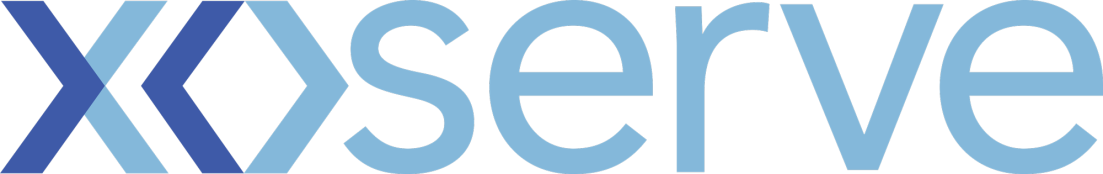 Modify Details of W Type CodeParameterOld  DetailsNew DetailsEIC Code*(16 characters, starting with “48X”)EIC Display Name*(Up to 15 characters)National Grid BMU/ Station/Location ID*(Alphanumeric characters)EIC of the Responsible Party*(16 alphanumeric characters)EIC Name for the Station/BMU/Location* EIC Locality*(Either “Local” or “International”)Company Address*Contact Person Name & Phone Number*Contact Person Email*Additional EmailFunction*(“Generation unit” or  “Load”)